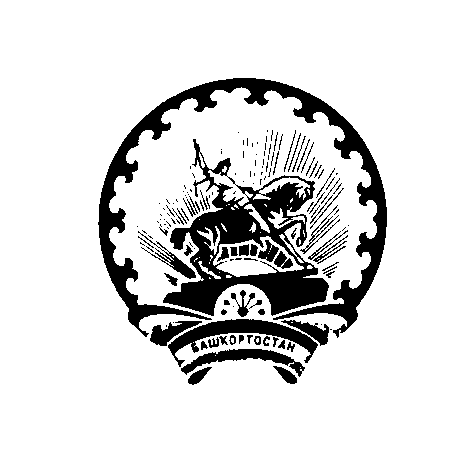 РЕШЕНИЕСовета сельского поселения Бишкаинский сельсовет муниципального района Аургазинский район  Республики Башкортостан О внесении изменений в решение Совета сельского поселения Бишкаинский сельсовет муниципального  района Аургазинский район Республики Башкортостан от 24.01.2020 № 61 «Об утверждении положений порядка и условий размещения нестационарных торговых объектов (объектов по оказанию услуг) на территории сельского поселения Бишкаинский  сельсовет муниципального района Аургазинский район Республики Башкортостан»В соответствии со статьями 39.33, 39.36 Земельного кодекса Российской кодекса Российской Федерации, Федеральным законом от 6 октября 2003 года N 131-ФЗ "Об общих принципах организации местного самоуправления в Российской Федерации", Федеральным законом от 28 декабря 2009 года N 381-ФЗ "Об основах государственного регулирования торговой деятельности в Российской Федерации", Законом Республики Башкортостан от 14 июля 2010 года N 296-з "О регулированииторговой деятельности в Республике Башкортостан", Постановлением Правительства Республики Башкортостан от 12 октября 2021 года № 511 "Об утверждении порядка разработки и утверждения органами местного самоуправления Республики Башкортостан схем размещения нестационарных торговых объектов", руководствуясь Уставом сельского поселения Бишкаинский сельсовет  муниципального района Аургазинский район Республики Башкортостан, во исполнение протеста прокурора Аургазинского района № 5-2022 от 31.01.2022 г., Совет сельского поселения Бишкаинский  сельсовет муниципального района Аургазинский район Республики Башкортостан РЕШИЛ:          1. Внести следующие изменения и дополнения в Положение о порядке размещения нестационарных торговых объектов (объектов по оказанию услуг) на территории сельского поселения Бишкаинский сельсовет муниципального района Аургазинский район Республики Башкортостан (приложение № 1):1.1. Пункт 1.3. раздела 1 «Общие положения»  дополнить предложением следующего содержания: «Схема разрабатывается и утверждается на срок не менее 5 лет.».1.2. Пункт 2.1. раздела 2 «Основные понятия и их определения» изложить в следующей редакции:«2.1. Схема – это документ, состоящий из текстовой (в виде таблицы) и графической частей, содержащий информацию об адресных ориентирах, виде, специализации нестационарного торгового объекта, периоде размещения нестационарного торгового объекта. Форме собственности земельного участка, о возможности размещения нестационарного торгового объекта субъектами малого и среднего предпринимательства.Нестационарный торговый объект (объект по оказанию услуг) - торговый объект, объект по оказанию услуг общественного питания, бытового обслуживания и т.п., представляющий собой временное сооружение или временную конструкцию, не связанные прочно с земельным участком, вне зависимости от наличия или отсутствия подключения (технологического присоединения) к сетям инженерно-технического обеспечения, в том числе передвижное сооружение.К нестационарным торговым объектам (объектам по оказанию услуг), включаемым в схему, относятся: павильон - временное сооружение, имеющее торговый зал и помещение для хранения товарного запаса, рассчитанное на одно или несколько рабочих мест, в том числе павильонов в составе остановочного комплекса;киоск - временное сооружение, не имеющее торгового зала и помещений для хранения товаров, рассчитанное на одно рабочее место продавца, на площади которого хранится товарный запас;палатка - легко возводимая сборно-разборная конструкция, оснащенная прилавком, не имеющая торгового зала и помещений для хранения товаров, рассчитанная на одно или несколько рабочих мест продавца, на площади которых размещен товарный запас на один день;торговый автомат - временное техническое сооружение или конструкция, предназначенные для продажи товаров, выполнения работ без участия продавца;мобильный пункт быстрого питания – передвижное сооружение (автокафе), специализирующееся на продаже изделий из полуфабрикатов высокой степени готовности в потребительской упаковке, обеспечивающей термическую обработку пищевого продукта;выносное холодильное оборудование – холодильник для хранения и реализации прохладительных напитков и мороженого;торговая галерея – выполненный в едином архитектурном решении нестационарный торговый объект, состоящий из нескольких, но не более 5 (в одном ряду), специализированных павильонов и киосков, симметрично расположенных друг напротив друга, при условии соблюдения беспрепятственного прохода для покупателей, объединенных под единой светопрозрачной кровлей; пункт быстрого питания – павильон или киоск, специализирующийся на продаже изделий из полуфабрикатов высокой степени готовности в потребительской упаковке, обеспечивающей термическую обработку пищевого продукта;торгово-остановочный комплекс – нестационарный торговый объект, размещенный на остановочных пунктах общественного пассажирского транспорта, состоящий из одного или двух павильонов или киосков, конструктивно объединенных и выполненных в едином архитектурно-художественном решении с остановочным навесом. При этом остановочный навес может представлять собой открытую, так и закрытую конструкцию;бахчевой развал -  нестационарный торговый объект, представляющий собой специально оборудованную временную конструкцию в виде обособленной открытой площадки или установленной торговой палатки, предназначенный для продажи сезонных бахчевых культур; передвижное сооружение – изотермические емкости и цистерны, прочие передвижные объекты;объект мобильной, развозной торговли - нестационарный торговый объект, представляющий специализированный автомагазин, автолавку или иное специальное оборудование для осуществления розничной торговли транспортное средство.».	1.3.  Утвердить прилагаемую схему размещения нестационарных торговых объектов на территории сельского поселения Бишкаинский сельсовет муниципального района Аургазинский район Республики Башкортостан:2. Настоящее решение обнародовать на информационном стенде и разместить на официальном сайте сельского поселения Бишкаинский сельсовет муниципального района Аургазинский район Республики Башкортостан «www.bishkain.ru».3. Контроль за исполнением данного решения возложить на постоянную комиссию по развитию предпринимательства, земельным вопросам, благоустройству и экологии.4. Настоящее решение вступает в силу со дня его официального опубликования.    Глава сельского поселения                                                 В.А. Евстафьевс.Бишкаин28.02.2022№ 223Башkортостан РеспубликаhыАуырғазы районы муниципаль районыныn Бишkайын ауыл советы ауыл билeмehе СоветыСовет Сельского поселения Бишкаинский сельсовет муниципального района Аургазинский районРеспублики Башкортостан№ п/пАдресные ориентиры размещения нестационарного торгового объектаВид нестационарного торгового объектаСпециализация нестационарного торгового объектаФорма собственности земельного участкаПериод размещения нестационарного торгового объектаРазмещение нестационарного торгового объекта субъектом малого или среднего предпринимательства(да/нет)1234567